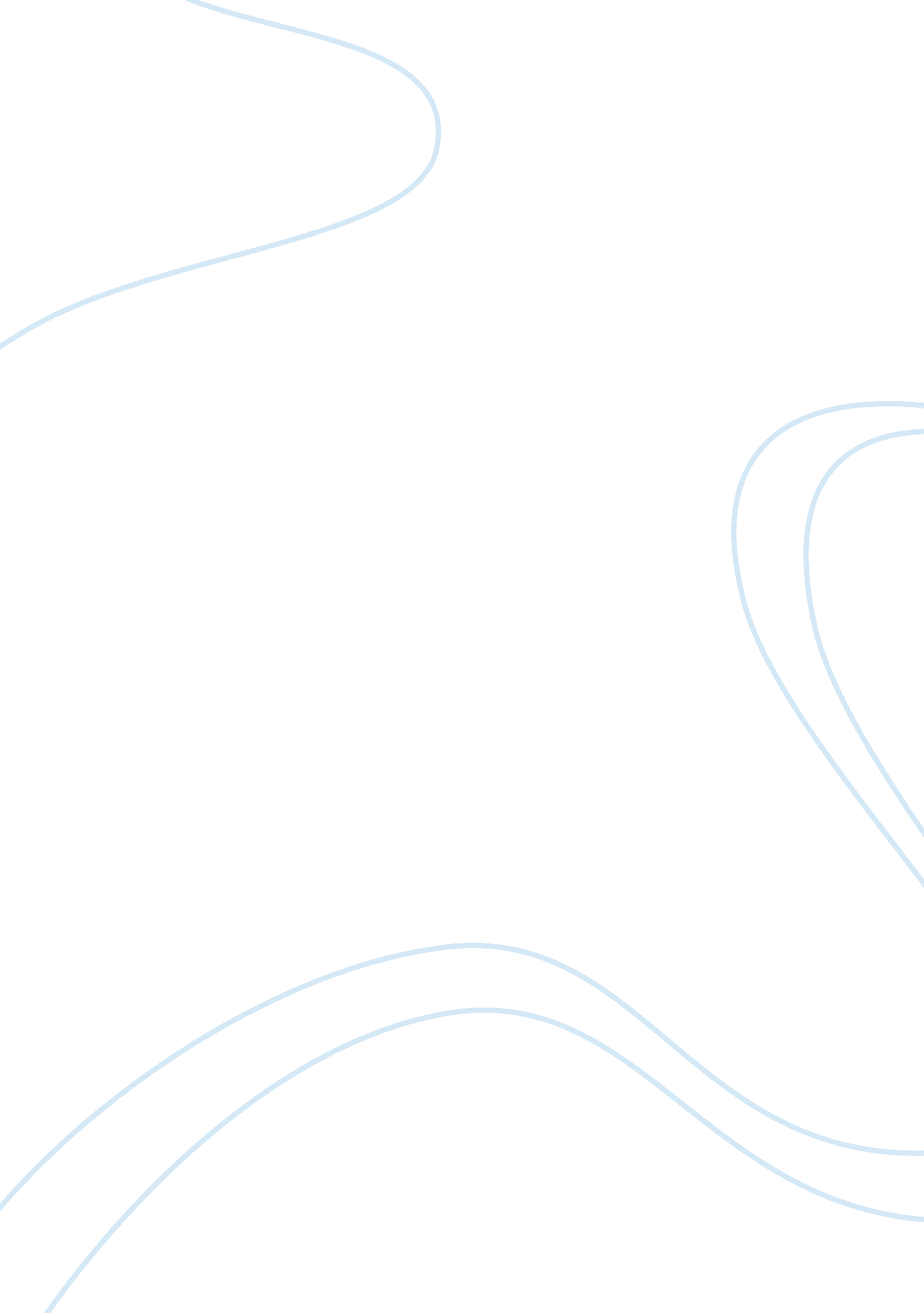 Hacking attacks on websites and mobile commerce (m-commerce) crimeBusiness, E-Commerce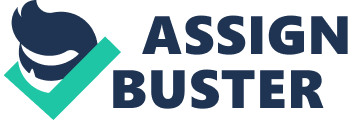 Hacking Attacks on Websites and M-Commerce Crime Emerging cybercrimes have brought intense website hacking which is a major threat for the e-commerce business owners. The plethora of internet use and vulnerable computer networks has invited internet masters to hack all the personal websites and top rated portals. 
Topic ONE: Hacking Attacks on Websites 
Due to a large number of cybercrimes it has become mandatory that system administrators and website owners should develop a complete protection system which can become shields for their pages from hacking groups. Website threats are often deceptive like malwares or exploited websites, which exhibit companies’ online networks. Malwares can be used to get onto FTPs or web servers, which is to attain useful information like credentials. This information attained by hackers is then further used for accessing the website personal information which only belongs to a company’s profile or business. Vulnerability of servers has invited hackers to access website’s secret information. This has also become a major threat for website owners today who provide enough space for hackers to get in (Rodriguez and Martinez). 
https://www. htbridge. com/publications/the_growing_hacking_threat_to_websites_an_ongoing_commitment_to_web_application_security. html 
Topic TWO: Mobile Commerce (M-commerce) Crime 
Likewise cybercrimes, crimes on M-commerce are also on the parallel side of distinction. Due to much dependence of retailers and consumers on M-commerce, big ratios of crimes on M-commerce have come to the sight. Malware provides easy access to mobile hackers especially in phones which carry computer or web applications. Smart phones or I phones are common in such threat as they carry a high vulnerability for malwares to persist. According to McAfee Inc malwares are approachable to smart phones which are common in use of unit sales trade by the retailers (Woodward). 
http://www. internetretailer. com/2011/12/22/m-commerce-next-criminal-hit-lists 

Work Cited 
Rodriguez, Chris and Richard Martinez. " The Growing Hacking Threat to Websites: An Ongoing Commitment to Web Application Security." 2012. www. htbridge. com. 4 October 2012 . 
Woodward, Kevin. " M-commerce next on criminal hit lists?" 22 December 2011. www. internetretailer. com. 4 October 2012 . 